Facelift Instructional Course時    間：106年 6月4日（星期日  ） 09:00-16:50參加對象：本會會員、整形外科專科醫師、整外學員（R5~R6）地    點： 林口長庚醫院 第二會議室主辦單位：台灣美容外科醫學會合辦單位：林口長庚醫院本課程將申請台灣外科醫學會、台灣整形外科醫學會、台灣美容外科醫學會學分。交通資訊(包含地圖)地址：桃園市龜山區復興街5號 第二會議室在醫學大樓郵局對面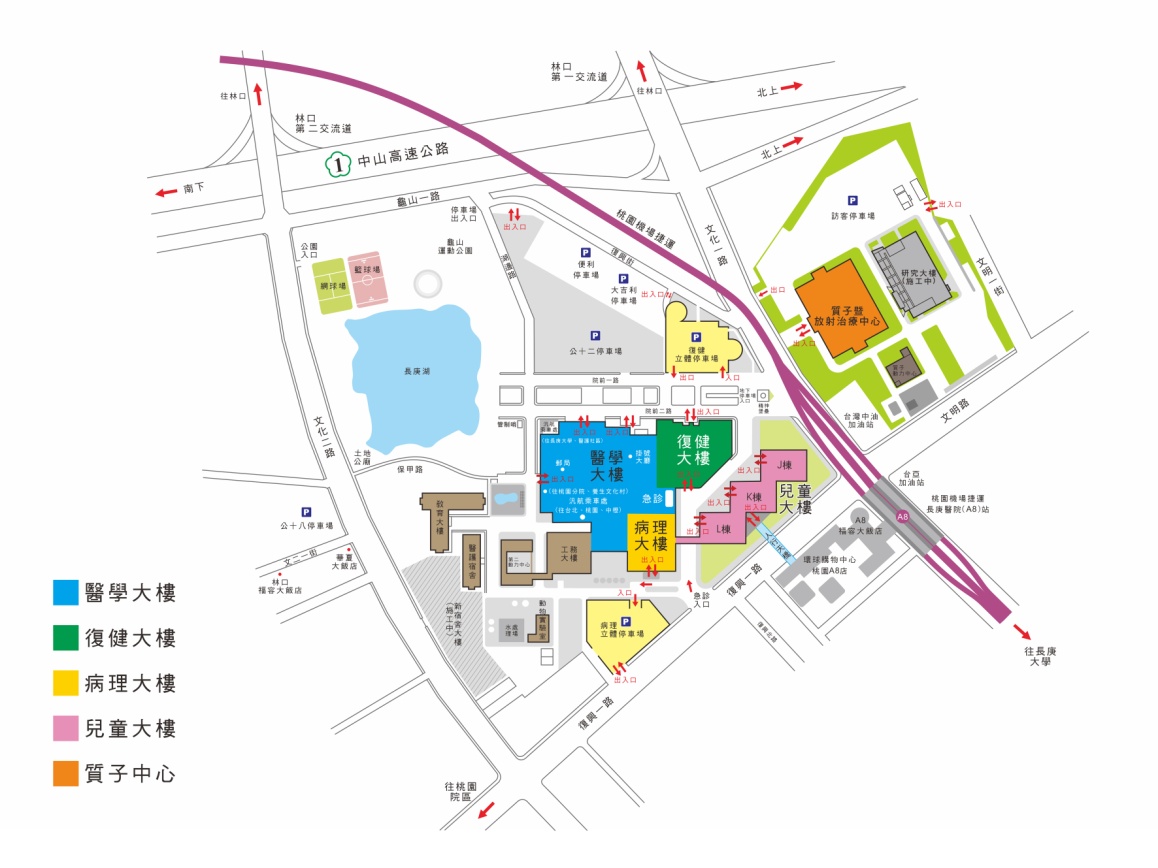 院區地圖導覽，可上網查詢：https://www1.cgmh.org.tw/branch/lnk/indoor-maps/index_zh-tw.html搭乘公車資訊電動接駁車服務往返質子大樓，候車地點為(1)林口院區復健大樓地下一樓訪客電梯廳前(2)質子大樓地下二樓連通道前，班車時刻表參考。搭乘桃園機場捷運線，在「A8長庚醫院站」上下車後，往環球購物中心二樓，經由人行天橋至本院兒童大樓。搭乘桃園捷運搭乘桃園捷運到長庚醫院後，步行至林口長庚醫院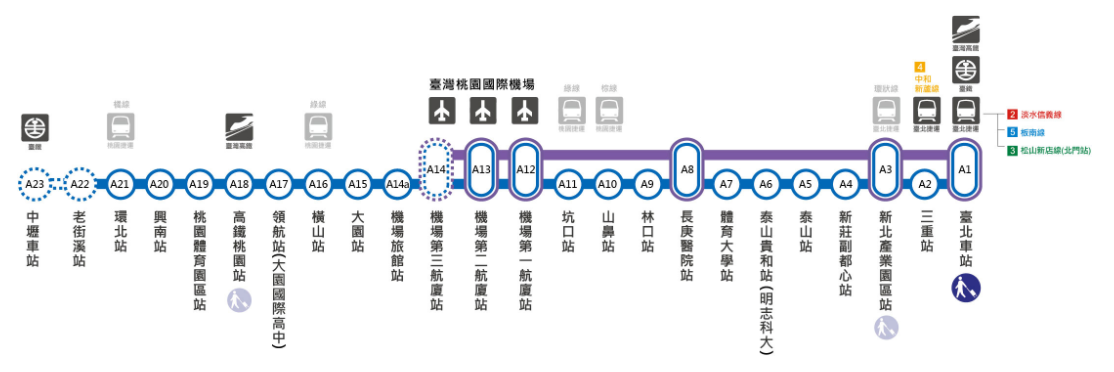 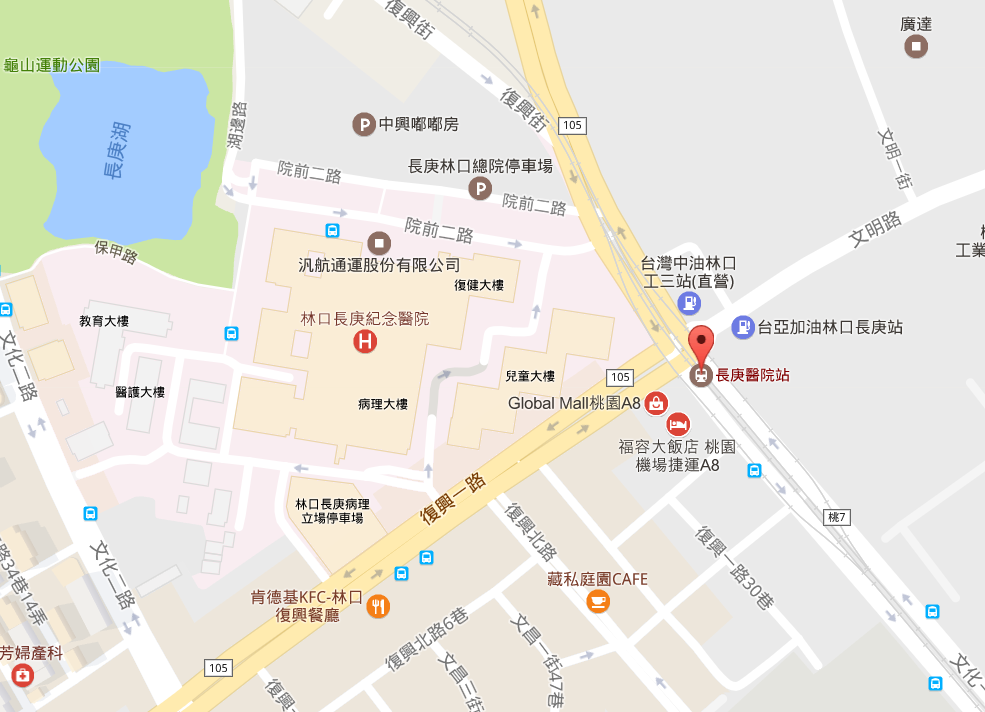 TimeTopicSpeaker09:00-09:20報到09:20-09:30理事長致詞/專家介紹廖漢聰 醫師Moderators: 陳建宗Moderators: 陳建宗Moderators: 陳建宗09:30-10:20Face lift: personal experience and how I do it (lecture and video)魏福全 院士10:20-10:30Q&A10:30-10:50Coffee breakModerator: 林靜芸Moderator: 林靜芸Moderator: 林靜芸10:50-11:40High SMAS lift with fat graft. How I do it (Lecture and video)曾繁穎 醫師11:40-11:50Q&A11:50-12:20Lunch12:20-12:50Lunch Seminar：組織膠在整形手術的運用	林孟羲 醫師Moderator:陳錫根Moderator:陳錫根Moderator:陳錫根12:50-13:40The application of various SMAS technique at face lift: How I do it (lecture and Video)馮中和 醫師13:40-13:50Q&AModerator: 曾文尚Moderator: 曾文尚Moderator: 曾文尚13:50-14:40combination of SMAS lifting and transpalpabral midface lift for solving central and lower aging face: How I do it (Lecture and video)梁偉中 醫師14:40-14:50Q&A14:50-15:10Coffee breakTimeTopicSpeakerModerator: 陳潤茺Moderator: 陳潤茺Moderator: 陳潤茺15:10-15:40High SMAS lift with fat grafting over central face (lecture)劉志信 醫師15:40-15:50Q &AModerator : 董東瓚、姚碧春Moderator : 董東瓚、姚碧春Moderator : 董東瓚、姚碧春15:50-16:20The difficult cases presentation and how I do it曾繁穎 醫師 馮中和 醫師 梁偉中 醫師Moderator: 曹賜斌、廖漢聰Moderator: 曹賜斌、廖漢聰Moderator: 曹賜斌、廖漢聰16:20-16:50Trouble cases presented by member and answered by speakers報名方式：截止日期：106年5月31日【費用】早鳥優惠價(5月31日前報名)：□美外會員：4,300元        □整外主治醫師(V1~V3)：5,160元□整外會員：6,450元        □整外學員（R5~R6）  ：3,010元□捐款10萬元以上會員優惠價：3,870元現場價：□美外會員：6,450元        □整外主治醫師(V1~V3)：7,740元□整外會員：9,675元       □整外學員（R5~R6）   ：4,515元□捐款10萬元以上會員優惠價：5,805元退費方式：5月31日(含)後，來電告知取消報名，不予退費。5月27日至5月30日來電告知取消報名，退80%費用。5月26日(含)前來電告知取消報名，全額退費。【報名方式】線上報名：請至以下網址進行線上報名。報名網址：https://goo.gl/ACpJC7報名成功後，將發E-MAIL給您，煩請您依據信件內容指示進行繳款。【繳費方式】線上繳款：信用卡、WebATM、ATM轉帳、超商代碼繳費線上繳款網址：https://donate.spgateway.com/tsaps/1060604payment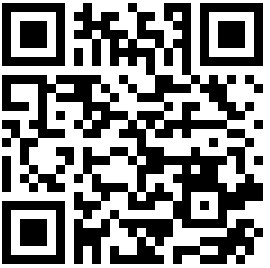 線上繳款QR Code                                               線上報名及繳費完成後請E-mail或Line告知我們您已經報名，謝謝。E-mail ：tsaps3a1@gmail.com ，連絡電話：07-3929924Line ID：@cwi4658e